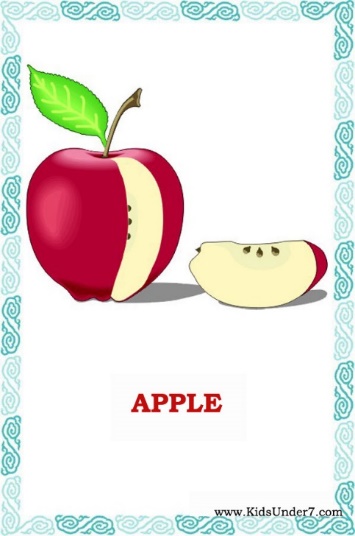 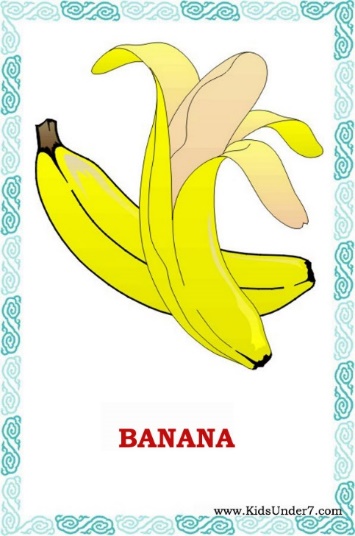 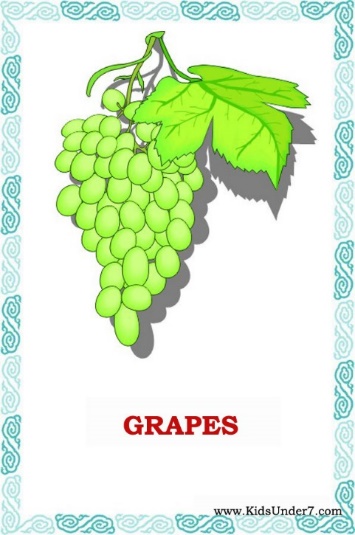 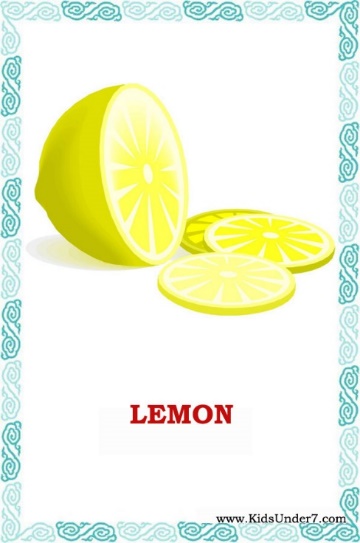 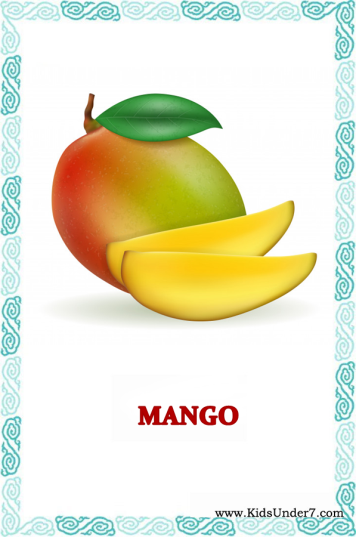 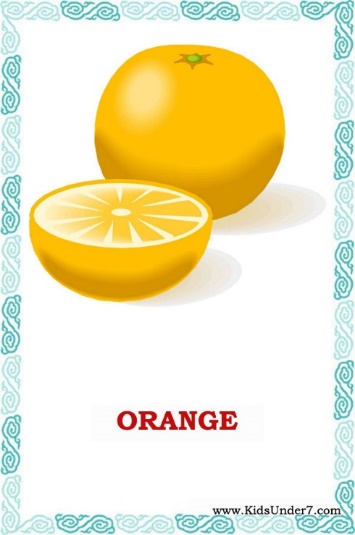 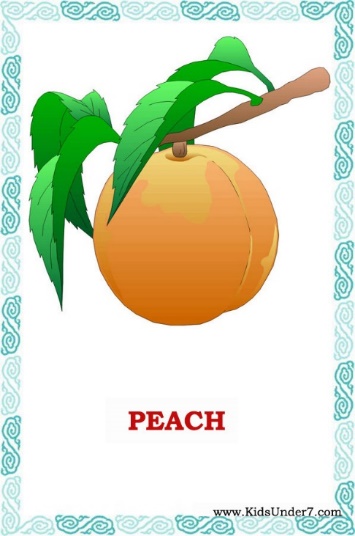 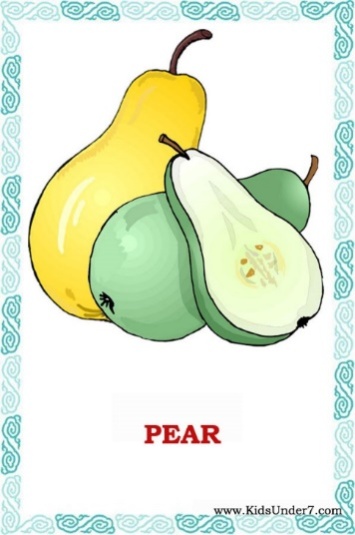 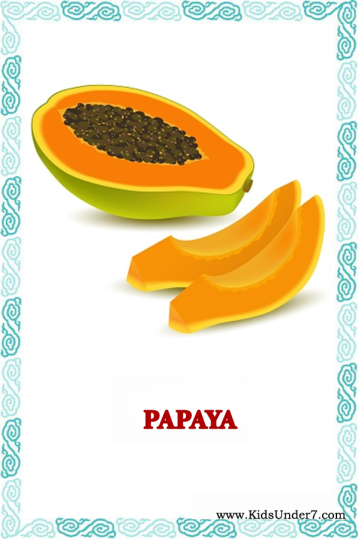 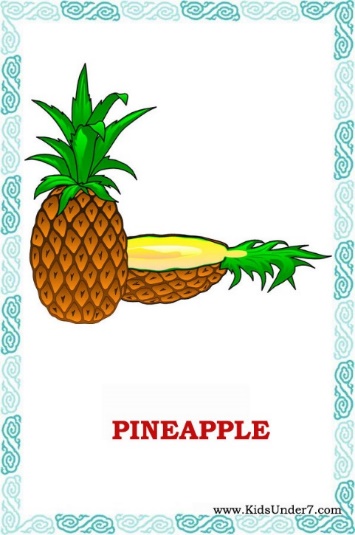 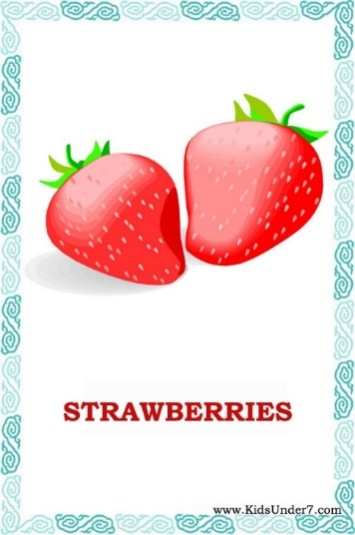 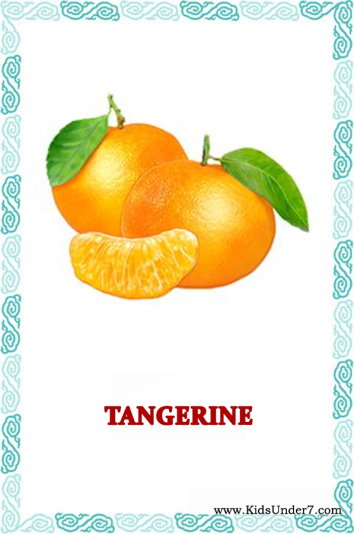 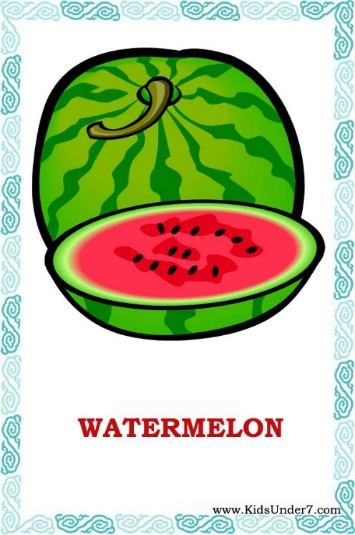 LIGUE O NOME DA FRUIT AO DESENHO CORRESPONDENTE E PINTE-AS.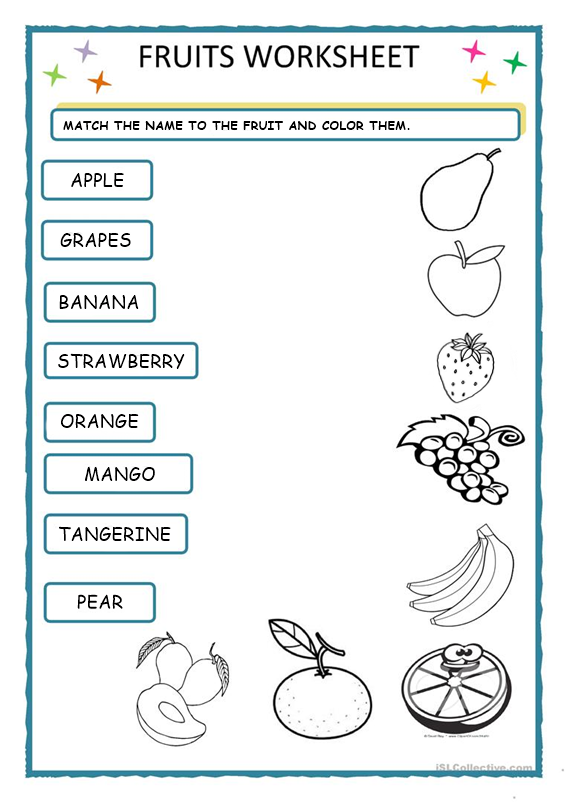 